Die Notation  3   Damit das Aufschreiben noch schneller geht,   kannst du statt der langen Schreibweise auch   die kurze Schreibweise verwenden.   Statt     Sb1−c3	schreibst du nur noch	    Sc3   Statt     Dh4xh7+	schreibst du nur noch	    Dxh7+   Du schreibst also nur noch den Buchstaben der Figur   und das Zielfeld.   Einige Spieler schreiben alle Züge in 1 Reihe hintereinander:   z.B.:   1) a3   Sf6   2) d3   d5   3) g3   e5   4) Lg2   Lc5   5) Sd2   Lxf2+             6) Kxf2   Sg4+     und Schwarz gewinnt    0:1   Du kannst die Züge aber auch in 2 Spalten untereinander schreiben.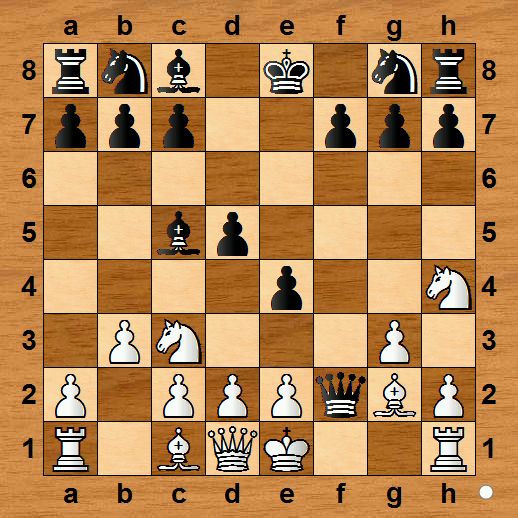 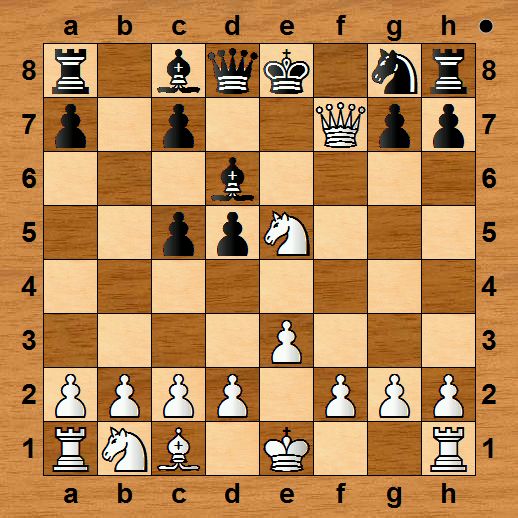       Ob du alles richtig nachgespielt hast, kannst du mit den Diagrammen überprüfen.      (Oje, so schnell kann‘s gehen !)